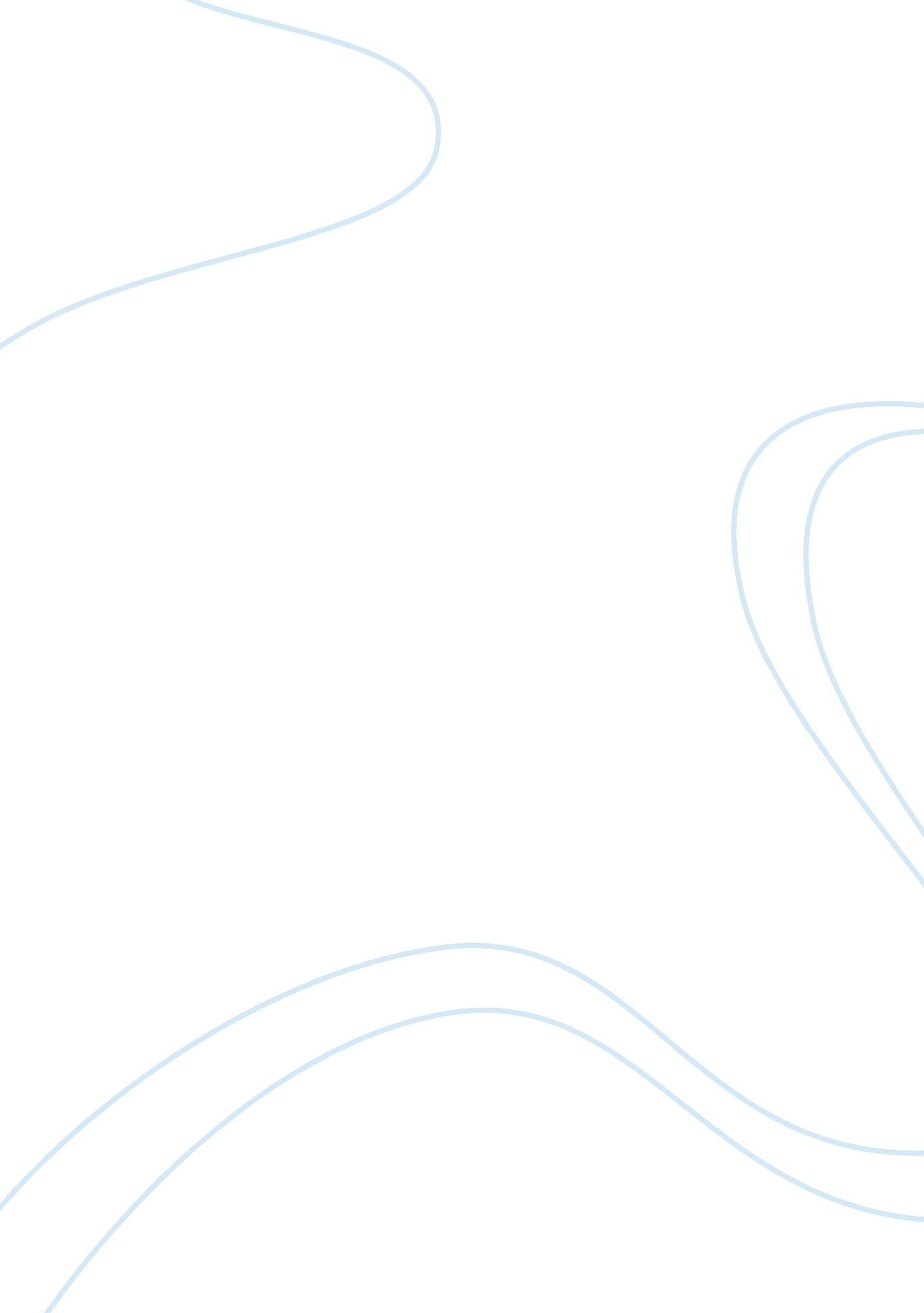 Education case essay sampleEducation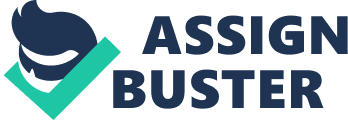 There is a class of men who think that everything is pre-determined in life and, however much you may try, you cannot get out of that groove. So even your best efforts cannot yield more gains than those God has already settled for you, for fate rules supreme. Even great Shakespeare had said – there is a divinity that shapes our will. Man cannot change this fortune. What is lotted cannot be blotted or avoided. But there is another school of opinion, that is more reasonable in this age of science, that a man has powers and parts to build his own career. The efforts of a resolute and steadfast worker are sure to be crowned will success in the long run. If the students who get plucked once discontinues his effort with the belief that it is his settled lot not to pass this examination, wells to him destiny is supreme. But if he tries again and again with greater determination and devotion to his studies, he will certainly pass next time. Fate has certainly endowed every man with some powers. His duty is to turn to use those powers. It is quite likely that in God’s good time he will come out successful. Indeed, fortune favours the brave, the active and diligent man. So Rastra Guru Surendranath Banerjee used to say ‘ knock and the door will open for you’, suffer that you can prosper. There are men who just resign to whatever comes they say ‘ it was so destined, it was so fated’. This is the defeatist’s attitude. True that there are turns of fortune and they determine our life. But efforts can change the direction of the wind. Will can move mountains. Man should keep on with his efforts; he should not succumb or surrenders but should keep fighting on ‘ if winter comes can spring be far-behind’ so sang the poet Shelley Faith in one; in one’s capacities and capabilities can turn the tide. Nothing is impossible for a man who possesses self-confidence and self-reliance. Misfortunes, if they come, should be treated as test times, they test your endurance, your forbearance, your fortitude and the dusk always turns into the dawn. If one sits holding his head that there is all darkness, whither to go, let him take steps forward and there would be light at the end of the tunnel. Man can make or mar one’s life fame and fortune is there but nothing is impossible to be achieved for a man of a strong will. Man is the maker of his fate and God also helps those who help themselves. There are trials and tests God presents them but he also rewards them with results which results are won by one’s own efforts. Man makes his fate not fate the man. 